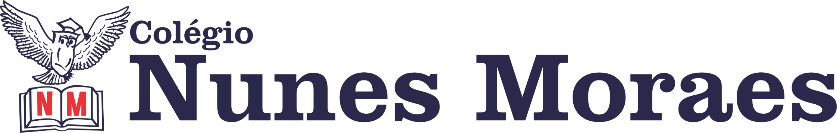 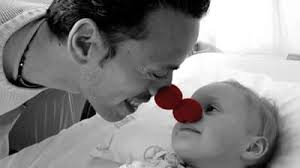 			Fazer o bem ao outro é cuidar de si também.    Está comprovado que praticar boas ações traz forte sensação de bem-estar.Vamos trabalhar juntos?►1ª AULA: 13h -13:55’   -   MATEMÁTICA      –   PROFESSOR  DENILSON SOUSA  CAPÍTULO 8 – PERPENDICULARIDADE, PROJEÇÃO ORTOGONAL, DESENHO EM PERSPECTIVA1° passo: Organize-se com seu material, livro de Matemática, caderno, caneta, lápis e borracha.  2° passo: Faça o estudo da página 52.3° passo: Acesse o link disponibilizado no grupo da sala no WhatsApp para a aula na plataforma Google Meet.  O professor Denilson vai trabalhar com resolução de questões.Caso não consiga acessar, comunique-se com a   Coordenação e realize as ações abaixo. Somente depois, realize o 3º passo. 1-Abra o arquivo que o professor Denilson colocou no grupo da sala e faça o estudo minucioso das resoluções contidas nele. 2-Anote as suas dúvidas sobre as questões. Quando a videoconferência terminar o professor Denilson vai atender você por meio do WhatsApp. 3-O professor Denilson vai disponibilizar no grupo da sala, um link com a gravação da videoconferência. Assim que possível baixe essa gravação para esclarecer ainda mais a solução das questões.   4° passo: Copie as questões que o professor Denilson resolveu na aula de hoje no meet. Durante a resolução dessas questões o professor Denilson vai tirar dúvidas no grupo de WhatsApp da sala.    *Envie foto dessas atividades  para COORDENAÇÃO Manu. Escreva a matéria, seu nome e seu número em cada página.►2ª AULA: 13:55’ – 14:50’   -   HISTÓRIA      –   PROFESSOR  RÔMULO VIEIRA CAPÍTULO 8 - ERA VARGAS Passo 1 - Assistir à aula pelo google meet- Abordaremos as características do Governo Constitucional(1934-1937) na Era Vargas.Caso não consiga acessar, comunique-se com a   coordenação  e assista à videoaula no link abaixo. https://www.youtube.com/watch?v=DL9llZP4a6kPasso 2 - Atividade de sala: Questão 2 – pág.53►3ª AULA: 14:50’ – 15:45’   -   ARTE      –   PROFESSORA  TATYELLEN PAIVAREVISÃO DOS CAPÍTULOS 1, 2 E 3 – CONTEÚDOS SIGNIFICATIVOSAcesse o link disponibilizado no grupo para a revisão dos  conteúdos significativos   dos capítulo 01 a 03 na plataforma Google Meet.Caso não consiga acessar, comunique-se com a   coordenação   e inicie  a revisão dos conteúdos  seguindo o roteiro de estudos. Cap.1: Artes visuais- Arte urbana (grafite, murais, monumentos, performances)  - páginas 9 a 17VIDEOAULA DE REVISÃO DO CAPÍTULO 01: https://sastv.portalsas.com.br/#/channels/1/videos/5731Cap.2: Teatro -As diferentes funções teatrais e seu caráter profissional. - páginas 21 e 22/24 a 27VIDEOAULA DE REVISÃO DO CAPÍTULO 02: https://sastv.portalsas.com.br/#/channels/1/videos/6249Cap.3: Artes visuais - Elementos constitutivos das artes visuais (identidade visual pessoal, familiar e empresarial) - páginas 31 a 33/ 36 e 37VIDEOAULA DE REVISÃO DO CAPÍTULO 03: https://www.youtube.com/watch?v=smAWBMDNn7Y&list=PL0MlWarTr_1YTC5YKYYh31cg666hJTTBs&index=184►INTERVALO: 15:45’-16:10’ ►4ª AULA: 16:10’ -17:05’   -   MATEMÁTICA      –   PROFESSOR  DENILSON SOUSA    CAPÍTULO 8 – PERPENDICULARIDADE, PROJEÇÃO ORTOGONAL, DESENHO EM PERSPECTIVA1° passo:Organize-se com seu material, livro de Matemática, caderno, caneta, lápis e borracha.  2° passo: Abra o livro na p. 55 para corrigir o exercício passado 3° Passo: Acesse o link disponibilizado no grupo da sala no WhatsApp para a aula na plataforma Google Meet.  O professor Denilson vai trabalhar com resolução de questões. Caso não consiga acessar, comunique-se com a   Coordenação e realize as ações abaixo. Somente depois, realize o 4º passo. 1-Abra o arquivo que o professor Denilson colocou no grupo da sala e faça o estudo minucioso das resoluções contidas nele. 2-Anote as suas dúvidas sobre as questões. Quando a videoconferência terminar o professor Denilson vai atender você por meio do WhatsApp. 3-O professor Denilson vai disponibilizar no grupo da sala, um link com a gravação da videoconferência. Assim que possível baixe essa gravação para esclarecer ainda mais a solução das questões.   4° passo: Copie as questões que o professor Denilson resolveu na aula de hoje no meet. Envie foto dessas atividades  para COORDENAÇÃO Manu. Escreva a matéria, seu nome e seu número em cada página.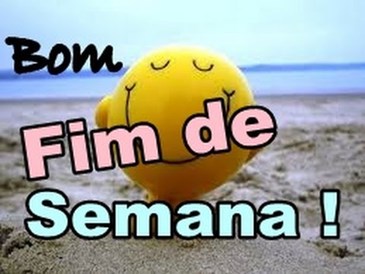 